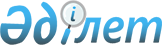 О признании утратившими силу некоторых решений Жангалинского районного маслихатаРешение Жангалинского районного маслихата Западно-Казахстанской области от 31 августа 2023 года № 9-8. Зарегистрирован в Департаменте юстиции Западно-Казахстанской области 1 сентября 2023 года № 7233-07
      В соответствии со статьей 27 Закона Республики Казахстан "О правовых актах" Жангалинский районный маслихат РЕШИЛ:
      1. Признать утратившими силу некоторые решения Жангалинского районного маслихата согласно приложению к настоящему решению.
      2. Настоящее решение вводится в действие по истечении десяти календарных дней после дня его первого официального опубликования.
      1. Решение Жангалинского районного маслихата от 22 января 2021 года № 2-2 "Об утверждении Правил оказания социальной помощи, установления размеров и определения перечня отдельных категорий нуждающихся граждан Жангалинского района" (зарегистрировано в Реестре государственной регистрации нормативных правовых актов под № 6817).
      2. Решение Жангалинского районного маслихата от 25 апреля 2022 года № 21-10 "О внесении изменений в решение Жангалинского районного маслихата от 22 января 2021 года № 2-2 "Об утверждении Правил оказания социальной помощи, установления размеров и определения перечня отдельных категорий нуждающихся граждан Жангалинского района" (зарегистрировано в Реестре государственной регистрации нормативных правовых актов под №27824).
      3. Решение Жангалинского районного маслихата от 29 декабря 2022 года № 32-10 "О внесении изменений в решение Жангалинского районного маслихата от 22 января 2021 года № 2-2 "Об утверждении Правил оказания социальной помощи, установления размеров и определения перечня отдельных категорий нуждающихся граждан Жангалинского района" (зарегистрировано в Реестре государственной регистрации нормативных правовых актов под № 31631).
      4. Решение Жангалинского районного маслихата от 5 июня 2023 года № 7-3 "О внесении изменений в решение Жангалинского районного маслихата от 22 января 2021 года № 2-2 "Об утверждении Правил оказания социальной помощи, установления размеров и определения перечня отдельных категорий нуждающихся граждан Жангалинского района" (зарегистрировано в Реестре государственной регистрации нормативных правовых актов под № 7187-07).
					© 2012. РГП на ПХВ «Институт законодательства и правовой информации Республики Казахстан» Министерства юстиции Республики Казахстан
				
      Председатель маслихата

К. Каменов
Приложение к решению
районного маслихата
от 31 августа 2023 года № 9-8